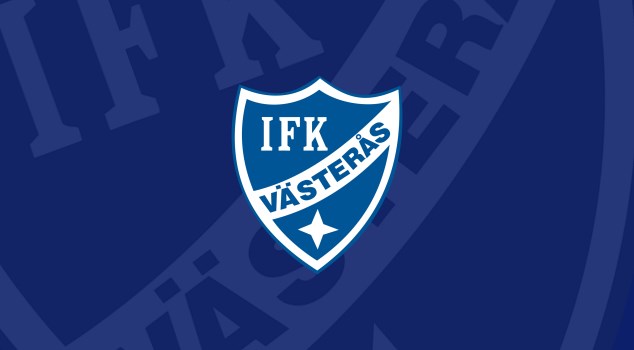 Föräldramöte IFK Västerås F09-10		2016-05-02Välkomna till säsongen 2016 för tjejerna födda 2009/2010!Känns som om vi har en grupp med mycket positiva tjejer, med mycket go och skratt som det är ett nöje att vara ledare för.När det gäller ledare mm så behöver vi ha ytterligare hjälp i form av lagledare. Innebär bl.a ansvar för laget.se (kallelser till träningar/matcher), fördela arbetsuppgifter vid ex poolspel, hantera lagkonto, sköta kontakt med kansliet etc. PoolspelI är kommer vi att spela poolspel mot andra lag; tre på våren och tre på hösten. Innebär tre matcher under en för- eller eftermiddag varje gång.Vi har anmält två stycken lagI vår blir det v20, v 22 och v 24. Vi anordnar själva det första poolspelet söndagen den 22:a maj. Då behöver så många som möjligt hjälpa till (med fikabak, försäljning etc) så att det upplevs välordnat och att vi får in lite pengar i lagkassanFinns särskilda regler för hur man spelar 5-5 som vi skickar ut efteråtLite reglerAnmäl närvaro eller frånvaro träningar på laget.se; underlättar planeringen för oss tränarehttp://www.laget.se/IFKVASTERASf09Kom gärna i god tid; helst 10 minuter innan träningen börjar och 30 minuter före matchstartFöräldraregler; se bifogat dokument om hur man är och agerar som förälderAllmäntOm någon av tjejerna har någon kompis som också vill spela så är de mer än välkomnaGanska många av tjejerna har anmält sig till IFK Västerås fotbollsskola i sommar. Se bifogad länk http://www.ifk.nu/start/?ID=126998Vi har fått en del frågor om kläder och vi har bett kansliet ta fram ett ”klädpaket”.  Det finns absolut inget köptvång!Sponsring; laget tar tacksamt emot sponsring antingen nu eller i framtiden. KontaktuppgifterTränare:Emma Botold; 073-6998573 emma.botold@skola.vasteras.seSvante Linder; 070-6073912 Svante.linder@ap7.seSimon Zmrzlak;  073-7532804 simonzmrzlak@hotmail.comIFK Västerås KansliSusanne Lindqvist; 021-414422susanne@ifk.nu